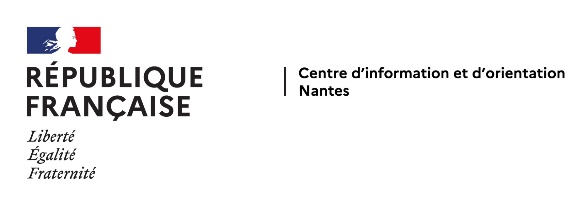 Portes OuvertesAnnée 2023-2024 (en rouge les nouveautés)Universités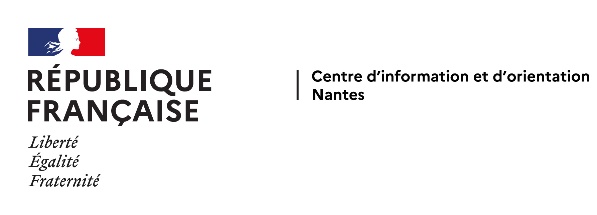 Portes OuvertesAnnée 2023-2024 (en rouge les nouveautés)I.U.T.EtablissementsDatesPlages horairesAcadémie de Nantes : Département 44Académie de Nantes : Département 44Académie de Nantes : Département 44Académie de Nantes : Département 44Nantes UniversitéSite des portes ouverteswww.po.univ-nantes.fr  02.40.99.83.83Samedi 10 février9h à 17h00Site de St Nazaire
Bd de l’Université
BP 152
44603 St Nazaire cedex02.40.90.50.40Mercredi 13 févrierSamedi 17 février De 13h30 à 17h309h30 à 17h30Académie de Nantes : Département 85Académie de Nantes : Département 85Académie de Nantes : Département 85Académie de Nantes : Département 85Pôle Universitaire de la Roche/Yon
221 rue Hubert Cailler
85035 La Roche/Yon02.53.80.41.00Samedi 17 février 9h à 17h00Académie de Nantes : Département 49Académie de Nantes : Département 49Académie de Nantes : Département 49Académie de Nantes : Département 49Université d’Angers
40 rue de Rennes BP 7353249035 Angers cedex 0102.41.96.23.23Samedi 3 février9h à 17h00Pôle Universitaire Cholet
2 bd P. Lecoq BP 9020749300 Cholet02.44.68.82.00Samedi 3 février9h à 17h00Pôle Universitaire de Saumur 14 Bis rue Montcel49400 Saumur02.44.68.81.90Samedi 3 février9h à 17h00Académie de Nantes : Département 72Académie de Nantes : Département 72Académie de Nantes : Département 72Académie de Nantes : Département 72Le Mans Université Avenue O. Messiaen
72085 Le Mans Cedex 902.43.83.30.00Samedi 10 février9h à 17h00Académie de Rennes Académie de Rennes Académie de Rennes Académie de Rennes Université de Rennes 1 Université de Rennes 2Sciences PO RennesINSA de RennesENSCR de RennesENS Rennes 
IUT St Brieuc et LannionENSSAT de Rennes 02.23.23.36.3602.99.14.10.0002.99.84.39.3902.23.23.82.0002.23.23.80.0002.99.05.93.0002.96.46.93.0002 96 46 90 00Samedi 10 février Samedi 10 février Samedi 10 février Samedi 10 février Samedi 10 février Samedi 10 février Samedi 10 février Samedi 17 février 9h à 17h009h à 17h009h à 17h009h à 17h0010h à 12h009h à 17h009h à 17h009h à 17h00EtablissementsDatesPlage horaireAcadémie de Nantes : Département 44Académie de Nantes : Département 44Académie de Nantes : Département 44Académie de Nantes : Département 44IUT de Nantes
3, Rue du Maréchal JoffreBP 3410344041 Nantes cedex 102.40.30.60.90Samedi 10 février 9h à 17h00IUT DE NANTES Site de La Fleuriaye
2, Avenue du Pr J. ROUXELBP 539
44475 Carquefou cedex02.28.09.20.00Samedi 10 février9h à 17h00IUT de St Nazaire
58, Rue Michel Ange BP 420
44606 St Nazaire02.40.17.81.59Mercredi 14 février Samedi 17 février 13h30 à 17h309h30 à 17h30Académie de Nantes : Département 85Académie de Nantes : Département 85Académie de Nantes : Département 85Académie de Nantes : Département 85IUT de la Roche/Yon
18, Rue Gaston DefferreCS 50020
85035 la Roche/Yon02.51.47.84.40Samedi 17 février9h à 17h00Académie de Nantes : Département 49Académie de Nantes : Département 49Académie de Nantes : Département 49Académie de Nantes : Département 49IUT d’Angers
4, Bd Lavoisier BP 42018
49016 Angers02.44.68.87.00
Samedi 3 février9h à 17h00IUT Site CholetBd Pierre Lecoq
49300 Cholet02.44.68.88.75Samedi 3 février9h à 17h00Académie de Nantes : Département 53Académie de Nantes : Département 53Académie de Nantes : Département 53Académie de Nantes : Département 53IUT de Laval
52, Rue des Doct Calmette et
Guérin
53020 Laval02.43.59.49.01Samedi 10 février9h à 16h30Académie de Nantes : Département 72Académie de Nantes : Département 72Académie de Nantes : Département 72Académie de Nantes : Département 72IUT Le Mans
Avenue Olivier Messiaen
72085 Le Mans02.43.83.34.11Samedi 10 février9h à 17h00